TUXTLA GUTIÉRREZ, CHIAPASBOLETIN 11924 DE MARZO DE 2011.Renuevan Imagen del Sendero universitario de La UNACHContempla Explanada de la Biblioteca Universitaria, Colina Universitaria y Facultad de HumanidadesParticipan autoridades y comunidad universitaria Como parte de las tareas que la administración de la Universidad Autónoma de Chiapas (UNACH), a cargo del rector Jaime Valls Esponda, lleva a cabo a fin de mejorar y ampliar la infraestructura de nuestra Máxima Casa de Estudios, se iniciaron los trabajos para la renovación de la imagen del Sendero Universitario.  Personal de la Dirección de Servicios Generales de la Universidad, a cargo de Nicolás González Estrada e integrantes de la comunidad universitaria efectúan trabajos para embellecer e informar a los visitantes sobre la ubicación de las distintas áreas que conforman la UNACH.  Al respecto, el responsable de las tareas explicó que los trabajos consisten en pintar señalamientos viales del Circuito Universitario que comprende el acceso principal de la Universidad, ubicado sobre el boulevard Belisario Domínguez, la Colina Universitaria y el Circuito que conduce a la Facultad de Humanidades.González Estrada, hizo saber también que se trabaja en la aplicación de pintura en las paredes de los muros de la fachada  de la Facultad de Ingeniería y del Área de Sistemas Computacionales, espacios donde estudiantes de Arquitectura realizarán distintos murales.Dijo que los trabajos de mejoramiento también contemplan la rehabilitación de las áreas verdes, así como la pinta de los edificios de Recursos Humanos y de la Biblioteca Central Universitaria, ubicados en el Centro Cultural “Presidente Juárez”.Actualmente, con el apoyo del gobernador Juan Sabines Guerrero y por gestiones del rector Jaime Valls Esponda, también se trabaja en la construcción de un nuevo edificio en la Facultad de Medicina Humana en Tuxtla Gutiérrez, al igual que en la Facultad de Ciencias Químicas en la ciudad de Tapachula.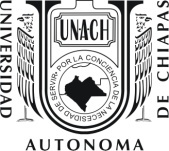 DIRECCIÓN DE COMUNICACIÓN UNIVERSITARIA   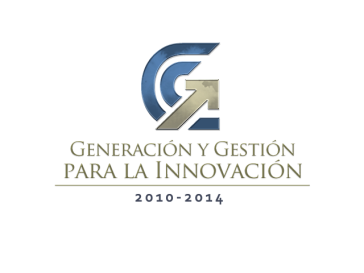 